新築ビルディング電気設備データファイル申込書電気設備学会　担当行き　FAX 03-6206-2730電設工業協会　担当行き　FAX 03-5413-2166■　対応機種とデータ形式当データを利用できるパソコンの機種は，原則としてWindows又はMac等のOSが動作可能なパソコンです。データは，xlsxファイルで収められていますので，Excelで検索や分析に活用いただけます。■　販売価格■送付先：太枠内にご記入ください※2019年1月以降販売分からデータ項目を整理し，使いやすくしたデータベース（NewDB）となりました。過去データを購入済の方を対象に、NewDB対応データを「バージョンアップ価格」として一律10,000円で販売いたします。詳しくはHP（ https://dd-building.jp/)をご確認ください。貴社名所属部署担当者氏名会　員・非会員(いずれかに○)発送先住所〒　　　－　　〒　　　－　　〒　　　－　　〒　　　－　　電話番号ＦＡＸ番号e-mail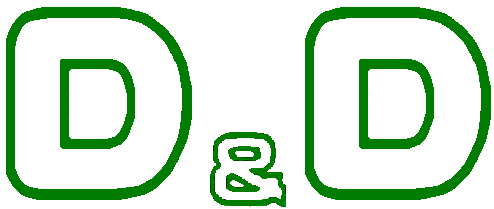 